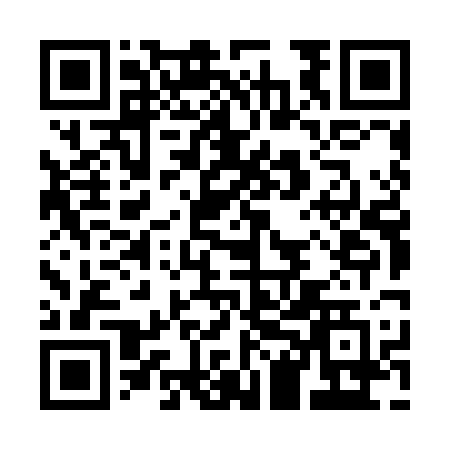 Prayer times for College Bridge, New Brunswick, CanadaMon 1 Jul 2024 - Wed 31 Jul 2024High Latitude Method: Angle Based RulePrayer Calculation Method: Islamic Society of North AmericaAsar Calculation Method: HanafiPrayer times provided by https://www.salahtimes.comDateDayFajrSunriseDhuhrAsrMaghribIsha1Mon3:315:321:226:469:1211:132Tue3:325:321:226:469:1211:123Wed3:335:331:236:469:1211:114Thu3:345:341:236:469:1211:115Fri3:365:341:236:469:1111:106Sat3:375:351:236:469:1111:097Sun3:385:361:236:469:1011:088Mon3:395:371:236:459:1011:079Tue3:415:371:246:459:0911:0610Wed3:425:381:246:459:0911:0511Thu3:435:391:246:459:0811:0312Fri3:455:401:246:449:0711:0213Sat3:465:411:246:449:0711:0114Sun3:485:421:246:449:0611:0015Mon3:495:431:246:439:0510:5816Tue3:515:441:246:439:0410:5717Wed3:535:451:246:439:0410:5518Thu3:545:461:256:429:0310:5419Fri3:565:471:256:429:0210:5220Sat3:585:481:256:419:0110:5121Sun3:595:491:256:419:0010:4922Mon4:015:501:256:408:5910:4723Tue4:035:511:256:398:5810:4624Wed4:055:521:256:398:5710:4425Thu4:065:531:256:388:5610:4226Fri4:085:541:256:388:5410:4027Sat4:105:561:256:378:5310:3928Sun4:125:571:256:368:5210:3729Mon4:135:581:256:358:5110:3530Tue4:155:591:256:358:5010:3331Wed4:176:001:256:348:4810:31